                          Universidade Estadual do Sudoeste da Bahia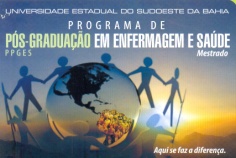 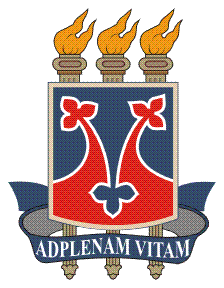                             Recredenciada pelo Decreto Estadual Nº 16.825 de 04 de julho de 2016	     P             Programa de Pós-Graduação em Enfermagem e Saúde - PPGESCARTA DE ACEITE DE ORIENTAÇÃOEdital 142/2017Eu,________________________________________________________, professor do Programa de Pós-Graduação em Enfermagem e Saúde – (PPGES), da Universidade Estadual do Sudoeste da Bahia (UESB), aceito orientar o(a) candidato(a) ________________________ __________________ , ao programa no nível de ___________________, caso o(a) mesmo(a) seja aprovado(a) conforme os critérios estabelecidos no Edital nº 142/2017, de seleção do Programa de Pós-Graduação em Enfermagem e Saúde da UESB para ingresso no curso, obedecendo número de vagas disponíveis para minha orientação e ordem de classificação do candidato no Processo Seletivo.Jequié - Ba, ________ de _______________de 2017_____________________________________Assinatura do Professor